2029 Bangladesh Holidays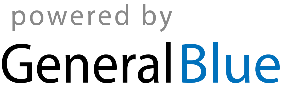 2029 - Bangladesh Calendar2029 - Bangladesh Calendar2029 - Bangladesh Calendar2029 - Bangladesh Calendar2029 - Bangladesh Calendar2029 - Bangladesh Calendar2029 - Bangladesh Calendar2029 - Bangladesh Calendar2029 - Bangladesh Calendar2029 - Bangladesh Calendar2029 - Bangladesh Calendar2029 - Bangladesh Calendar2029 - Bangladesh Calendar2029 - Bangladesh Calendar2029 - Bangladesh Calendar2029 - Bangladesh Calendar2029 - Bangladesh Calendar2029 - Bangladesh Calendar2029 - Bangladesh Calendar2029 - Bangladesh Calendar2029 - Bangladesh Calendar2029 - Bangladesh Calendar2029 - Bangladesh CalendarJanuaryJanuaryJanuaryJanuaryJanuaryJanuaryJanuaryFebruaryFebruaryFebruaryFebruaryFebruaryFebruaryFebruaryMarchMarchMarchMarchMarchMarchMarchMoTuWeThFrSaSuMoTuWeThFrSaSuMoTuWeThFrSaSu123456712341234891011121314567891011567891011151617181920211213141516171812131415161718222324252627281920212223242519202122232425293031262728262728293031AprilAprilAprilAprilAprilAprilAprilMayMayMayMayMayMayMayJuneJuneJuneJuneJuneJuneJuneMoTuWeThFrSaSuMoTuWeThFrSaSuMoTuWeThFrSaSu11234561232345678789101112134567891091011121314151415161718192011121314151617161718192021222122232425262718192021222324232425262728292829303125262728293030JulyJulyJulyJulyJulyJulyJulyAugustAugustAugustAugustAugustAugustAugustSeptemberSeptemberSeptemberSeptemberSeptemberSeptemberSeptemberMoTuWeThFrSaSuMoTuWeThFrSaSuMoTuWeThFrSaSu1123451223456786789101112345678991011121314151314151617181910111213141516161718192021222021222324252617181920212223232425262728292728293031242526272829303031OctoberOctoberOctoberOctoberOctoberOctoberOctoberNovemberNovemberNovemberNovemberNovemberNovemberNovemberDecemberDecemberDecemberDecemberDecemberDecemberDecemberMoTuWeThFrSaSuMoTuWeThFrSaSuMoTuWeThFrSaSu1234567123412891011121314567891011345678915161718192021121314151617181011121314151622232425262728192021222324251718192021222329303126272829302425262728293031Feb 14	End of Ramadan (Eid al-Fitr)Feb 21	Language Martyrs’ DayMar 17	Mujib’s Birthday & Children’s DayMar 25	Genocide Remembrance DayMar 26	Independence DayApr 14	Bengali New Year’s DayApr 24	Feast of the Sacrifice (Eid al-Adha)May 1	May DayMay 19	Buddha’s BirthdayMay 23	Day of AshuraJul 24	Birthday of Muhammad (Mawlid)Aug 15	National Mourning DayAug 24	Krishna JanmashtamiOct 8	Durga PujaNov 21	Armed Forces DayDec 14	Martyred Intellectuals DayDec 16	Victory DayDec 25	Christmas Day